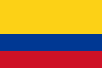 ESTADOS INTERSEXUALES-SUPUESTOS FÁCTICOS QUE DEBEN CONSIDERARSE EN LAS INTERVENCIONES MÉDICAS PARA CORRECCIÓN. CONSENTIMIENTO INFORMADO-CONSENTIMIENTO SUSTITUTO PATERNOCorte Constitucional de Colombia Sentencia T-1021/03Fecha: 30/10/2013Antecedentes1.  El 27 de junio de 2002, la señora A.A., en representación de su hijo de nueve meses de edad B.B., interpuso acción de tutela contra la A.R.S. C.C. y la Dirección Seccional de Salud de D.D.  La actora planteó que esas entidades vulneraron los derechos del menor a la salud, a la seguridad social y los derechos de los niños al negarse a practicarle a su hijo el examen cariotipo ordenado, con carácter prioritario, por el médico cirujano y urólogo pediatra que  lo atiende.  El examen estaba encaminado a determinar la cantidad de hormonas femeninas y masculinas del niño para, si es procedente, operar y cambiar de sexo pues desde el momento de su nacimiento sus órganos genitales tenían una extraña morfología.Como la A.R.S. manifestó que expediría la orden de servicios y ya que la Dirección Seccional de Salud de D.D., por tratarse de un servicio excluido del POS, expidió la autorización correspondiente, la actora desistió de la acción y el Juzgado E.E. lo aceptó.  No obstante, el despacho reabrió la actuación al conocer que al paciente, tras practicarle el examen de cariotipo, se le negaba la práctica de una biopsia testicular por cuanto la A.R.S. no tenía contratos vigentes con entidades que pudieran realizar tal procedimiento.  Además, cuando acudió a éstas, se le exigió el pago total de la intervención, que ascendía a $749.900 más sumas adicionales por otros conceptos, pago que la actora no pudo hacer efectivo ante lo limitado de sus recursos económicos.2.  El 29 de agosto de 2002 el juzgado E.E. tuteló los derechos fundamentales del menor y le ordenó a la A.R.S. que en 48 horas realizara las gestiones necesarias para que se le practique la biopsia testicular dispuesta por el cuerpo médico.3.  El 15 de noviembre de 2002, la Dirección Seccional de Salud de D.D. expidió una orden de servicios para el menor y dirigida a la I.P.S. F.F.  El diagnóstico presuntivo de remisión fue hermafroditismo verdadero y los servicios médicos autorizados fueron corrección de hipospadia, gonadectomía, uretroplastia, resección de resto mulleriano abdominal por laparotomía, prequirúrgicos y la atención integral pertinente y específica para el caso.  En la orden de servicios se indicó también que  “PARA EL COBRO DE LA CUOTA DE RECUPERACIÓN que le compete al usuario se procederá de conformidad con el Decreto 2357 de 1995, artículo 18.  Solamente se exceptúan de los copagos los casos de enfermedad de alto costo contemplados en el acuerdo 30 de 1998 CNSSS, artículo 7° numeral 4”.4.  La madre del menor acudió a la institución prestadora de salud para que le informaran las fechas para las cuales se programarían las intervenciones quirúrgicas, momento en el cual se le informó que debía pagar la suma de $280.000 para poder continuar con el tratamiento de su hijo.  Aquella no pudo pagar esa suma ya que no contaba con los recursos económicos necesarios para ello.C.  Tutela instauradaAnte esa situación, el 25 de noviembre de 2002, la madre del menor instauró una nueva acción de tutela pues estimó que la Dirección Seccional de Salud de D.D. estaba vulnerando los derechos fundamentales de su hijo a la vida, a la salud, a la seguridad social y a la especial protección de los niños.  Solicitó que se le protejan tales derechos ordenándole a esa entidad que disponga que los servicios médicos requeridos por su hijo se presten sin necesidad de hacer copago alguno.  Indicó que teme por la salud de su hijo y por las secuelas que puedan afectarle si se demora el tratamiento ordenado.D.  Respuesta de la entidad accionadaEl 29 de noviembre de 2002, la Dirección Seccional de Salud de D.D. contestó la solicitud de información dirigida por el Juzgado.  Indicó que la actora estaba afiliada al nivel 2 del SISBEN y que como tal debía asumir los pagos moderadores impuestos por la ley, que en su caso ascendían al 10% del valor de los distintos procedimientos.  De ello infirió que como se había limitado a realizar el cobro de una cuota moderadora consagrada en la ley, no había incurrido en vulneración de derechos fundamentales.Sentencia Primero: CONFIRMAR la sentencia del 3 de febrero de 2003, proferida por el Tribunal Superior de D.D., que revocó la sentencia del 9 de diciembre de 2002, del Juzgado G.G.Segundo: PREVENIR a la Dirección Seccional de Salud de D.D. para que continúe suministrando la atención médica, terapéutica y psicológica requerida por el menor B.B., según las prescripciones que para el efecto realice su médico tratante.Tercero: TUTELAR el derecho a la intimidad del menor B.B. y de sus padres, por lo cual sus nombres no podrán ser divulgados, y el presente expediente queda bajo estricta reserva, y sólo podrá ser consultado por los directamente interesados, conforme a lo señalado en esta Sentencia. El secretario general de la Corte Constitucional y  los secretarios del juzgado G.G. y del Tribunal Superior de D.D.,  deberán garantizar esta estricta reserva.